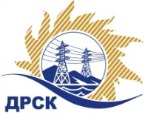 Акционерное Общество«Дальневосточная распределительная сетевая  компания»ПРОТОКОЛ № 270/УТПиР-ВПЗакупочной комиссии по рассмотрению заявок по аукциону в электронной форме на право заключения договора выполнения работ: Реконструкция систем РЗА, ПА и связи на ПС 110 кВ Коболдо, ПС 110 кВ Стойба  Закупка 834.1 раздел 2.2.1 ГКПЗ 2019ЕИС- 31907605772КОЛИЧЕСТВО ПОДАННЫХ ЗАЯВОК НА УЧАСТИЕ В ЗАКУПКЕ: 4 (четыре) заявок.КОЛИЧЕСТВО ОТКЛОНЕННЫХ ЗАЯВОК: 0 (ноль) заявок.ВОПРОСЫ, ВЫНОСИМЫЕ НА РАССМОТРЕНИЕ ЗАКУПОЧНОЙ КОМИССИИ: О выборе победителя закупки.ВОПРОС № 1.  О выборе победителя закупкиРЕШИЛИ:Утвердить ранжировку участников открытого аукциона:Признать Победителем закупки Участника, занявшего первое место в ранжировке по степени предпочтительности для заказчика: АО "Гидроэлектромонтаж" ИНН/КПП 2801085955/280150001 ОГРН 1022800516034: на условиях: стоимость заявки  23 000 000,00 руб. без учета НДС. Срок выполнения работ: с момента заключения договора не позднее 30.08.2019. Условия оплаты: в соответствии с проектом договора. Гарантийные обязательства: Гарантийный срок по Договору составляет 60 (шестьдесят) месяцев 
и начинает течь с даты подписания Сторонами Акта КС-11 либо с даты прекращения (расторжения) Договора. Гарантийный срок может быть продлен в соответствии с условиями Договора.Инициатору договора обеспечить подписание договора с Победителем не ранее чем через 10 (десять) календарных дней и не позднее 20 (двадцати) календарных дней после официального размещения итогового протокола по результатам закупки.Победителю закупки в срок не позднее 3 (трех) рабочих дней с даты официального размещения итогового протокола по результатам закупки обеспечить направление по адресу, указанному в Документации о закупке, информацию о цепочке собственников, включая бенефициаров (в том числе конечных), по форме и с приложением подтверждающих документов согласно Документации о закупке.Коврижкина Е.Ю. тел. 397208г. Благовещенск«09» апреля  2019№п/пИдентификационный номер УчастникаДата и время регистрации заявкиРегистрационный номер участника: 270/УТПиР -121.03.2019 00:18Регистрационный номер участника: 270/УТПиР -221.03.2019 05:18Регистрационный номер участника: 270/УТПиР -321.03.2019 07:25Регистрационный номер участника: 270/УТПиР -421.03.2019 08:11Место в ранжировкеНаименование и адрес участникаПервая ценовая ставка, руб. без НДСИтоговая цена по результатам аукциона, руб. без НДС1 местоАО "Гидроэлектромонтаж" 
ИНН/КПП 2801085955/280150001 
ОГРН 102280051603425 000 000,0023 000 000,002 местоООО производственно-коммерческая компания "Электросервис" 
ИНН/КПП 6323033935/632101001 
ОГРН 103630105487725 000 000,0023 125 000,003 местоООО "ЭК "Светотехника" 
ИНН/КПП 2801193968/280101001 
ОГРН 114280100216725 000 000,0025 000 000,004 местоООО "ПРОСОФТ-СИСТЕМЫ" 
ИНН/КПП 6660149600/665801001 
ОГРН 102660495934725 000 000,0025 000 000,00Секретарь Закупочной комиссии  1 уровня АО «ДРСК»____________________М.Г. Елисеева